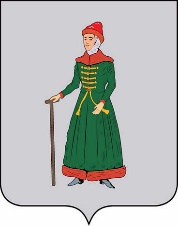 АДМИНИСТРАЦИЯСТАРИЦКОГО МУНИЦИПАЛЬНОГО ОКРУГАТВЕРСКОЙ  ОБЛАСТИПОСТАНОВЛЕНИЕ22.12.2022                                                  г. Старица                                                            №   737Об усилении мер пожарной безопасности в   Старицком   муниципальном    округе Тверской области  в  период  проведения новогодних праздников        В целях обеспечения пожарной безопасности в период празднования Нового года и Рождества Христова в организациях и учреждениях, а также на  территории Старицкого муниципального округа в целом, руководствуясь постановлением Правительства Российской Федерации от 16.09.2020 года № 1479 «Об утверждении Правил противопожарного режима    в Российской Федерации» Администрация Старицкого муниципального округа Тверской области ПОСТАНОВЛЯЕТ:Руководителям организаций и учреждений в срок до 30 декабря 2022 года провести мероприятия по проверке соблюдения требований пожарной безопасности в местах проведения новогодних праздников. В ходе проверок особое внимание обратить                             на состояние путей эвакуации, подъездов к объектам и водоисточникам, наличие первичных средств пожаротушения и умение администрации объектов действовать в случаях возникновения пожаров.       2.  Подготовить постановления «Об обеспечении пожарной безопасности при проведении праздничных мероприятий на территории сельского поселения», особое внимание уделив состоянию подъездов к населенным пунктам и объектам, а также готовности системы противопожарного  водоснабжения.      Включить в соответствующие правовые акты проведение обходов мест проживания неблагополучных семей и лиц, находящихся на патронажном учете, многодетных семей,                   а также мест хранения, реализации и использования пиротехнической продукции.Определить места и сроки проведения праздничных мероприятий.Выставить предупреждающие аншлаги с информацией о запрете выезда автотранспорта и выхода людей на лед.Обеспечить проведение профилактической работы, информирование населения                   о ледовой обстановке и правилах поведения на водных объектах в зимний период.Определить места размещения площадок для централизованного пуска пиротехнических изделий (фейерверков).Отделу культуры администрации Старицкого района Тверской области (Криницына А.И.), отделу образования  администрации  Старицкого района Тверской области (Игнатова О.Н.), комитету по физической культуре и спорту администрации Старицкого района Тверской области  (Белобров О.А.) обеспечить  неукоснительное соблюдение требований правил пожарной безопасности на подведомственных объектах, подготовить приказы                       об обеспечении  пожарной безопасности  в период проведения праздничных мероприятий и назначить ответственных лиц за  пожарную  безопасность.  Провести инструктажи обслуживающего персонала  по  правилам  пожарной безопасности  и  отработку  планов  эвакуации.  Рекомендовать Старицкому отделу полиции МО МВД России «Ржевский» (Беляев С.В.) обеспечить поддержание общественного порядка в местах массового пребывания людей.Рекомендовать Старицкому отделу полиции МО МВД России «Ржевский» (Беляев С.В.), начальнику отделения НД и ПР по г. Старица и Старицкому району (Ратников П.И.) организовать контроль за реализацией пиротехнических изделий. Настоящее постановление  вступает в силу со дня подписания и подлежит размещению на официальном сайте администрации Старицкого района Тверской области. Контроль за исполнением настоящего постановления возложить на заместителя главы администрации Старицкого района Тверской области Капитонова А.Ю.ГлаваСтарицкого муниципального округа                                                                       С.Ю. Журавлёв